Приложение №3.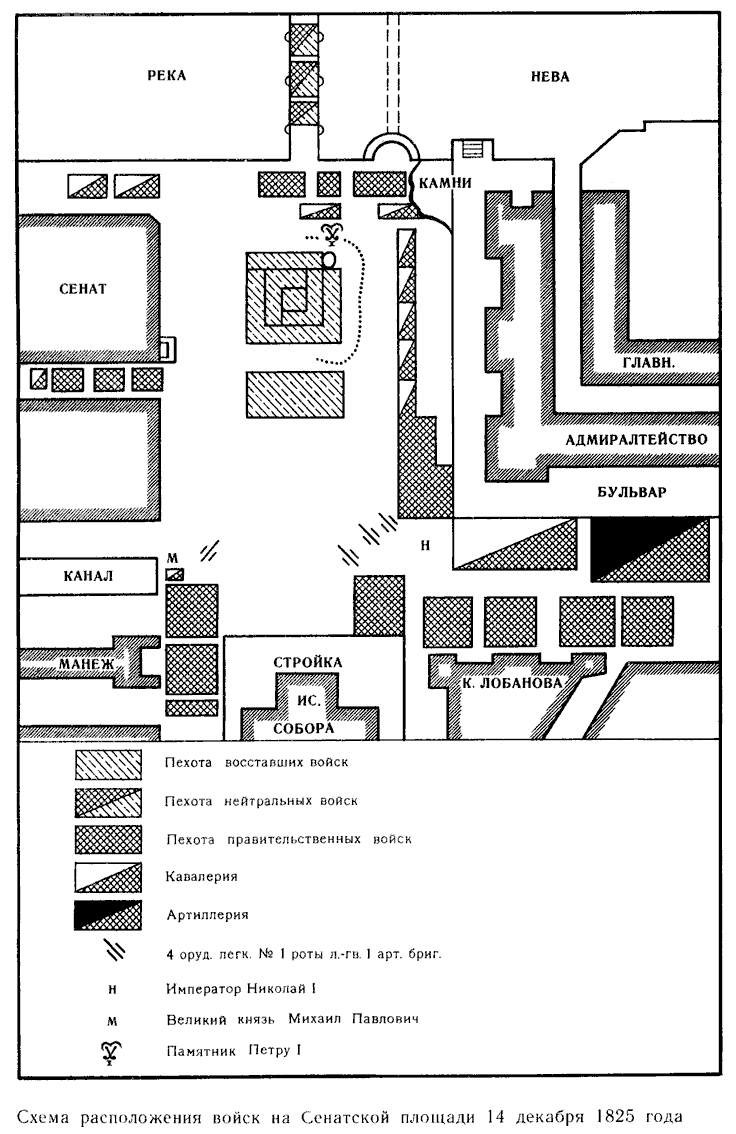 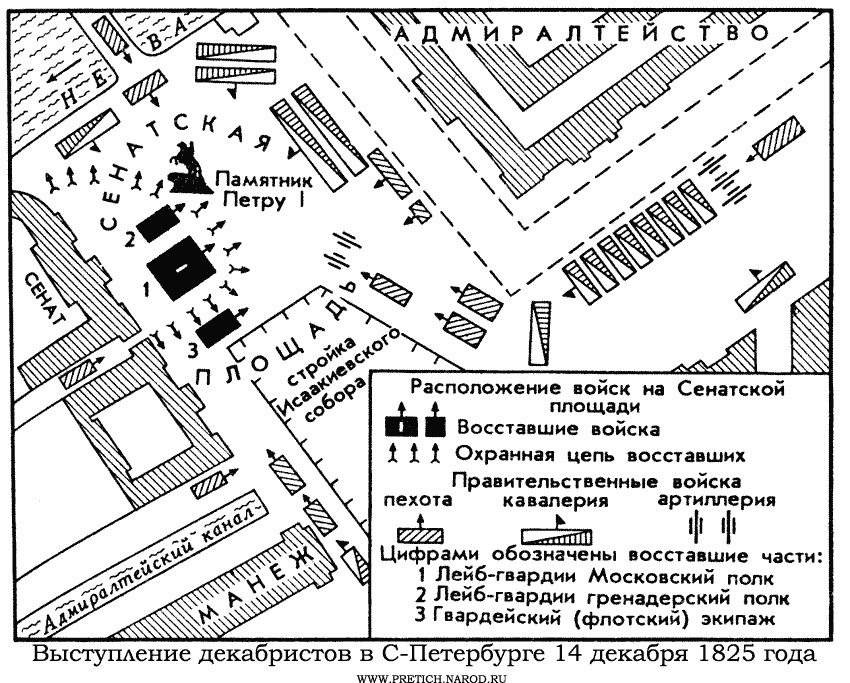 